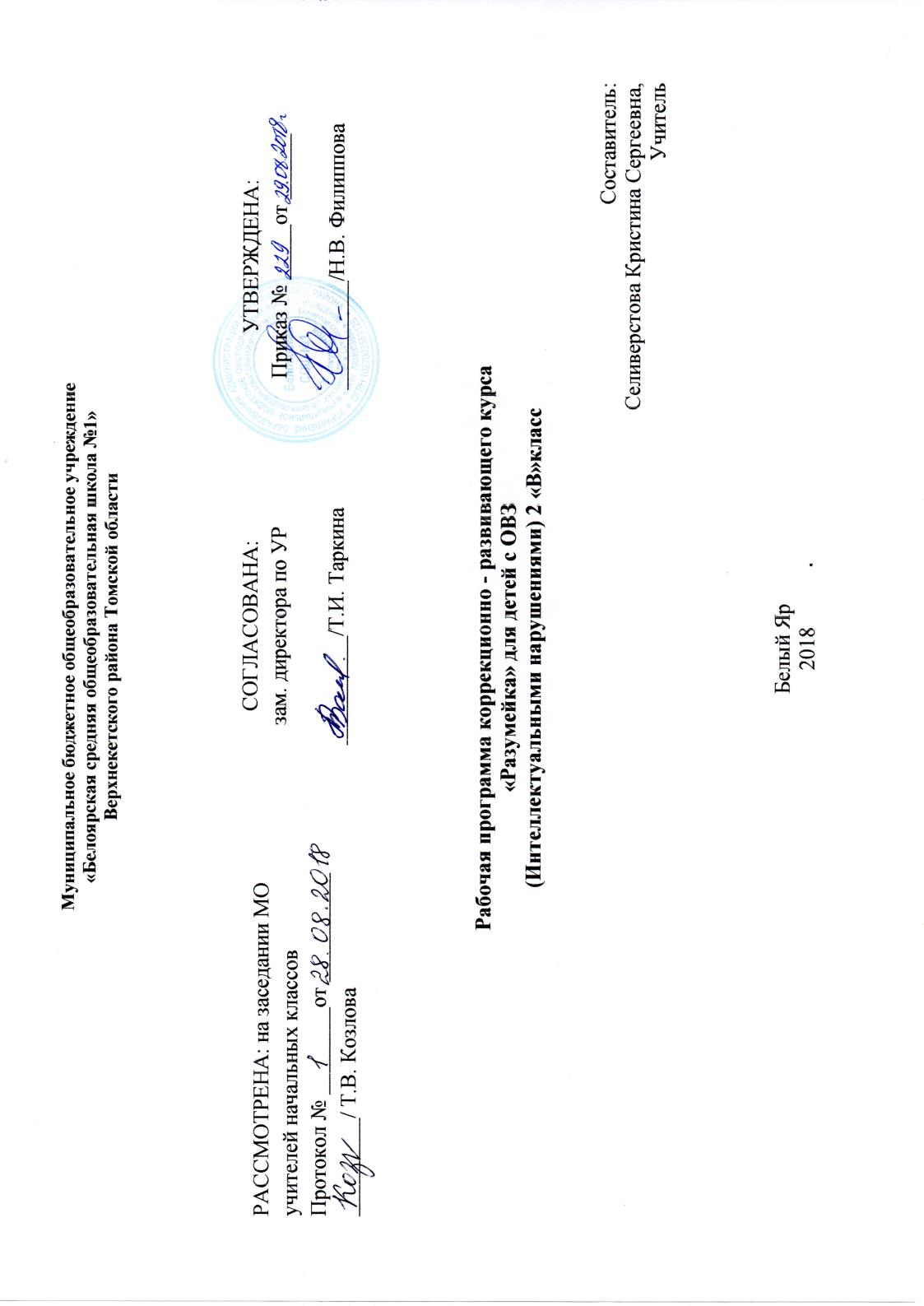 Пояснительная запискаНормативные правовые документы, на основании которых разработана рабочая программа:Федеральный закон от 29 декабря 2012 № 273 ФЗ «Об образовании в Российской Федерации»;Приказ Минобрнауки России от 17.12.2010 г. № 1897 «Об утверждении федерального государственного образовательного    стандарта основного общего образования»;Приказ Министерства образования РФ от 09.03.2014 № 1312 «Об утверждении базисного учебного плана и примерных учебных планов для образовательных учреждений РФ, реализующих программы общего образования» (с изменениями); Приказ Министерства образования и науки РФ от 19 декабря 2014 г. № 1599 “Об утверждении федерального государственного образовательного стандарта образования обучающихся с умственной отсталостью (интеллектуальными нарушениями)”.Актуальность программы. Дарья. Д. - ребенок инвалид. Имеет низкий уровень развития всех познавательных процессов. Внимание слабоустойчиво. Низкий уровень познавательной активности, мотивация к учению несформированная. Дарья не говорит, лишь произносит выборочно отдельные звуки. Также у неё не развита мелка моторика, это способствует трудностям при работе с предметами и ручкой, письмом не владеет. Работоспособность ребёнка низкая. Для того чтобы удержать внимание на занятиях, требуется постоянная смена видов деятельности.Цель коррекционного курса: развитие эмоционально – волевой сферы, внимания.Задачи коррекционного курса:Формировать умение адекватно выражать различные виды эмоций;Формировать умение понимать эмоциональные состояния окружающих;Развивать внимательность.Формы обучения: работа на занятие по индивидуальной форме.Личностные результаты:Социально-эмоциональное участие в процессе общения и совместной деятельности;Формирование социально ориентированного взгляда на окружающий мир в его органичном единстве и разнообразии природной и социальной частей;Формирование уважительного отношения к окружающим;Предметные результаты:Умение выражать разного рода эмоции.Приобретение навыка доброжелательного отношения к другим.Формирование концентрации и устойчивости внимания.Содержание:Блок 1. Мир эмоций – 31 час. Обучающийся знакомится с эмоциями, пытается их воспроизвести, учится распознавать разные эмоции и узнавать их в поступках и действиях других людей и сказочных персонажей.Блок 2. Внимание – 37 часов. Обучающийся выполняет упражнения на развитие концентрации и устойчивости внимания.Структура занятий:Коррекционно – развивающее занятие имеют определенную структуру. В каждом занятии имеются три обязательных этапа:Установочный этап - его основные задачи: вызвать у воспитанника положительный эмоциональный настрой, помочь ему войти в контакт с педагогом, сосредоточить внимание на деятельности. Для их реализации используются разнообразные приемы арт-терапии, сказкотерапии, пескотерапии, коммуникативные игры, мимическая, пальчиковая гимнастики, игры и упражнения на распознавание эмоций.Основной этап - задачи этого этапа определены исходя из индивидуальной коррекционно - развивающей программы согласно темы занятия. Завершающий этап - основные задачи: мышечное расслабление, снятие эмоционального напряжения, выход из контакта и завершение деятельности. Применяются игры и упражнения на релаксацию и снятие напряжения, элементы музыкотерапии, дыхательная гимнастика, упражнения на выход из контакта, ритуалы окончания занятия.Специфика проведения занятия: В каждом занятии помимо новой информации есть повторы. Занятия с повторами становятся близкими и понятными для обучающегося. Календарно – тематическое планированиеСписок литературы:Гришвина А.В., Пузыревская ЕА., Сачеванова Е.В. Иrры-занятия с детьми рaннегo возраста с нарушениями умственного и речевого развития. - М.: Просвещение, 1988. Дидактические игры и упражнения по сенсорному воспитанию дошкольников / Под ред. Л.А. Beнгеpa.- М.: Просвещение, 1978. Катаева АА., Стребелева ЕА. Дидактические игры в обучении дошкольников с отклонениями в развитии.- М.: Владос, 20013ахароваА.В. Развиваем! Формируем! Совершенствуем! Учебно- методическое пособие для педагогов, психологов, дефектологов, работающих в системе специального образования. - М.: Книголюб, 2002. Метиева Л.А., Удалова Э.Я. Сенсорное воспитание детей с отклонениями в развитии: Сборник игр и игровых упражнений. - М.: Издательство "Книголюб", 2008.Развитие сенсорной сферы детей: пособие для учителей спец. (коррекц.) образоват. учреждений VIII вида/Л.А. Метиева, Э.Я. Удалова.  -М.: Просвещение, 2009.№№Кол-во часовКол-во часовТема занятияХарактеристика деятельности обучающегосяДатаДатаДатаДата№№Кол-во часовКол-во часовТема занятияХарактеристика деятельности обучающегосяПо плануПо фактуПо фактуПо фактуПЕРВАЯ ЧЕТВЕРТЬ 16 ЧЭмоционально волевая сфера – 31час.ПЕРВАЯ ЧЕТВЕРТЬ 16 ЧЭмоционально волевая сфера – 31час.11Путешествие в страну радости.Знакомится с эмоцией радость. Выполняет упражнения с выражением данной эмоции.04.09.201811Путешествие в страну радости.Распознаёт эмоцию радость, учит её выражать.06.09.201811Дружные ребята.Участвует в сюжетно ролевой игре. 	11.09.201811Путешествие в страну грусти.Знакомится с эмоцией грусть. Выполняет упражнения с выражением данной эмоции.13.09.201811Путешествие в страну грусти.Распознаёт эмоцию радость, учит её выражать.18.09.201811Мы сегодня не грустим.Участвует в сюжетно ролевой игре. 	20.09.201811Путешествие в страну злости.Знакомится с эмоцией злость. Выполняет упражнения с выражением данной эмоции.25.09.201811Путешествие в страну злости.Распознаёт эмоцию злость, учит её выражать.27.09.201811  Я не злюсь.Участвует в сюжетно ролевой игре.02.10.201811Путешествие в страну страхов.Знакомится с эмоцией страх. Выполняет упражнения с выражением данной эмоции.04.10.201811Путешествие в страну вины.Знакомится с эмоцией вина. Выполняет упражнения с выражением данной эмоции.09.10.201811Путешествие в страну удивления.Знакомится с эмоцией удивления. Выполняет упражнения с выражением данной эмоции.11.10.201811Я и моё настроение.Учится определять свое настроение.16.10.201811Добрые поступки.Знакомится с добрыми поступками. Участвует в сюжетно ролевой игре.18.10.201811Грустно – весело.Выполняет упражнение на поиск грустных и веселых эмоций.23.10.201811Рисуем настроение.Выполняет упражнение на распределение эмоций. Участвует в сюжетно ролевой игре.25.10.2018По плану –По факту –Причины невыполнения (с указанием даты)Коррекция: объединение тем (указать какие), уменьшение количества часов на изучение темыВыполнение программыПо плану –По факту –Причины невыполнения (с указанием даты)Коррекция: объединение тем (указать какие), уменьшение количества часов на изучение темыВыполнение программыПо плану –По факту –Причины невыполнения (с указанием даты)Коррекция: объединение тем (указать какие), уменьшение количества часов на изучение темыВыполнение программыПо плану –По факту –Причины невыполнения (с указанием даты)Коррекция: объединение тем (указать какие), уменьшение количества часов на изучение темыВыполнение программыПо плану –По факту –Причины невыполнения (с указанием даты)Коррекция: объединение тем (указать какие), уменьшение количества часов на изучение темыВыполнение программыПо плану –По факту –Причины невыполнения (с указанием даты)Коррекция: объединение тем (указать какие), уменьшение количества часов на изучение темыВыполнение программыПо плану –По факту –Причины невыполнения (с указанием даты)Коррекция: объединение тем (указать какие), уменьшение количества часов на изучение темыВыполнение программыПо плану –По факту –Причины невыполнения (с указанием даты)Коррекция: объединение тем (указать какие), уменьшение количества часов на изучение темыВыполнение программыПо плану –По факту –Причины невыполнения (с указанием даты)Коррекция: объединение тем (указать какие), уменьшение количества часов на изучение темыВыполнение программыПо плану –По факту –Причины невыполнения (с указанием даты)Коррекция: объединение тем (указать какие), уменьшение количества часов на изучение темыВыполнение программыВТОРАЯ ЧЕТВЕРТЬ 16 ЧВТОРАЯ ЧЕТВЕРТЬ 16 Ч11Гуси лебеди. Участвует в театральной постановке сказки. 06.11.201811Золотое яичко.Просматривает сказку на видео. Собирает картинку из частей.08.11.201811Колобок.Участвует в театральной постановке сказки.13.11.201811Маша и медведь.Участвует в театральной постановке сказки.15.11.20181Волк и козлята.Участвует в театральной постановке сказки.20.11.20181У страха глаза велики.Просмотр сказки на видео. Собирает картинку из частей.22.11.20181Теремок.Участвует в театральной постановке сказки.27.11.20181Умная птичка.Просмотр сказки на видео. Собирает картинку из частей.29.11.20181Маша – растеряша.Просмотр сказки на видео. Собирает картинку из частей.04.12.20181Жил на свете слонёнок.Участвует в театральной постановке сказки.06.12.20181Уточка.Просмотр сказки на видео. Собирает картинку из частей.11.12.20181Петушок с семьёй.Просмотр сказки на видео. Собирает картинку из частей.13.12.20181Три медведя.Участвует в театральной постановке сказки.18.12.20181Репка.Участвует в театральной постановке сказки.20.12.20181Улыбки.Участвует в сюжетно ролевой игре.25.12.20181Мир эмоций.Выполняет упражнения на закрепление материала.27.12.2018По плану –По факту –Причины невыполнения (с указанием даты)Коррекция: объединение тем (указать какие), уменьшение количества часов на изучение темыВыполнение программыПо плану –По факту –Причины невыполнения (с указанием даты)Коррекция: объединение тем (указать какие), уменьшение количества часов на изучение темыВыполнение программыПо плану –По факту –Причины невыполнения (с указанием даты)Коррекция: объединение тем (указать какие), уменьшение количества часов на изучение темыВыполнение программыПо плану –По факту –Причины невыполнения (с указанием даты)Коррекция: объединение тем (указать какие), уменьшение количества часов на изучение темыВыполнение программыПо плану –По факту –Причины невыполнения (с указанием даты)Коррекция: объединение тем (указать какие), уменьшение количества часов на изучение темыВыполнение программыПо плану –По факту –Причины невыполнения (с указанием даты)Коррекция: объединение тем (указать какие), уменьшение количества часов на изучение темыВыполнение программыПо плану –По факту –Причины невыполнения (с указанием даты)Коррекция: объединение тем (указать какие), уменьшение количества часов на изучение темыВыполнение программыПо плану –По факту –Причины невыполнения (с указанием даты)Коррекция: объединение тем (указать какие), уменьшение количества часов на изучение темыВыполнение программыПо плану –По факту –Причины невыполнения (с указанием даты)Коррекция: объединение тем (указать какие), уменьшение количества часов на изучение темыВыполнение программыПо плану –По факту –Причины невыполнения (с указанием даты)Коррекция: объединение тем (указать какие), уменьшение количества часов на изучение темыВыполнение программыТРЕТЬЯ ЧЕТВЕРТЬ 20 ЧВнимание –37 часов.ТРЕТЬЯ ЧЕТВЕРТЬ 20 ЧВнимание –37 часов.1Половинки.Выполняет упражнения на поиск двух одинаковых половинок.10.01.20191Два одинаковых.Выполняет упражнения на поиск двух одинаковых предметов.15.01.20191Найди такой же. Выполняет упражнения на поиск двух предмета по образцу17.01.20191Один лишний.Выполняет упражнения на поиск лишнего предмета.22.01.20191Обведи по точкам.Выполняет упражнения и обводит по точкам.24.01.20191Штриховка.Выполняет упражнения на штриховку предметов.29.01.20191Значки по образцу.Выполняет упражнения на расставление значков по образцу.31.01.20191Лабиринт.Выполняет упражнения на прохождение лабиринта.05.02.20191Закрась по образцу.Выполняет упражнения на закрашивание предметов по образцу.07.02.20191Половинки.Выполняет упражнения на поиск двух одинаковых половинок.12.02.20191Найди картинку.Выполняет упражнения на поиск, спрятанной картинки.14.02.20191Подбери тень.Выполняет упражнения на подбор тени.19.02.20191Пазл.Собирает пазл.21.02.20191Штриховка.Выполняет упражнения штриховку предметов.26.02.20191Один лишний.Выполняет упражнения на поиск лишнего предмета.28.02.20191Что к чему.Выполняет упражнения на подбор картинок подходящих друг к другу по смыслу.05.03.20191Продолжи ряд.Выполняет упражнения на продолжение ряда.07.03.20191Закрась по образцу.Закрашивает предметы по образцу.12.03.20191Обведи по точкам.Обводит по точкам.14.03.20191Лабиринт.Выполняет упражнения на прохождение лабиринта.19.03.2019По плану –По факту –Причины невыполнения (с указанием даты)Коррекция: объединение тем (указать какие), уменьшение количества часов на изучение темыВыполнение программыПо плану –По факту –Причины невыполнения (с указанием даты)Коррекция: объединение тем (указать какие), уменьшение количества часов на изучение темыВыполнение программыПо плану –По факту –Причины невыполнения (с указанием даты)Коррекция: объединение тем (указать какие), уменьшение количества часов на изучение темыВыполнение программыПо плану –По факту –Причины невыполнения (с указанием даты)Коррекция: объединение тем (указать какие), уменьшение количества часов на изучение темыВыполнение программыПо плану –По факту –Причины невыполнения (с указанием даты)Коррекция: объединение тем (указать какие), уменьшение количества часов на изучение темыВыполнение программыПо плану –По факту –Причины невыполнения (с указанием даты)Коррекция: объединение тем (указать какие), уменьшение количества часов на изучение темыВыполнение программыПо плану –По факту –Причины невыполнения (с указанием даты)Коррекция: объединение тем (указать какие), уменьшение количества часов на изучение темыВыполнение программыПо плану –По факту –Причины невыполнения (с указанием даты)Коррекция: объединение тем (указать какие), уменьшение количества часов на изучение темыВыполнение программыПо плану –По факту –Причины невыполнения (с указанием даты)Коррекция: объединение тем (указать какие), уменьшение количества часов на изучение темыВыполнение программыПо плану –По факту –Причины невыполнения (с указанием даты)Коррекция: объединение тем (указать какие), уменьшение количества часов на изучение темыВыполнение программыЧЕТВЕРТАЯ ЧЕТВЕРТЬ 16 ЧЧЕТВЕРТАЯ ЧЕТВЕРТЬ 16 Ч111Соедини одинаковые.Выполняет упражнения на соединение линиями одинаковых предметов.02.04.2019111Значки по образцу.Выполняет упражнения на расстановку значков по образцу. 04.04.2019111Продолжи ряд.Продолжает ряд, дополняя его картинками и значками.09.04.2019111Что к чему.Выполняет упражнения на соотнесение.11.04.2019111Найди картинку.Выполняет упражнения на поиск заданной картинки.16.04.2019111Пазл.Собирает пазл.18.04.2019111Мозаика.Собирает мозаику.23.04.2019111Повтори движение.Повторяет движения по образцу.25.04.2019111Один лишний.Выполняет упражнения на поиск лишнего.30.04.2019111Половинки.Выполняет упражнения на поиск половинок. 02.05.2019111Чего не хватает.Выполняет упражнения на дополнение.07.05.2019111Кто где живёт.Выполняет упражнения на соотнесение зверей и их домиков. 09.05.2019111Кто что кушает.Выполняет упражнения на соотнесение предметов.14.05.2019111Штриховка.Штрихует картинки. 16.05.2019111Продолжи ряд.Выполняет упражнения на продолжение ряда.21.05.2019111Подбери тень.Выполняет упражнения на подбор тени.23.05.2019По плану –По факту –Причины невыполнения (с указанием даты)Коррекция: объединение тем (указать какие), уменьшение количества часов на изучение темыВыполнение программыПо плану –По факту –Причины невыполнения (с указанием даты)Коррекция: объединение тем (указать какие), уменьшение количества часов на изучение темыВыполнение программыПо плану –По факту –Причины невыполнения (с указанием даты)Коррекция: объединение тем (указать какие), уменьшение количества часов на изучение темыВыполнение программыПо плану –По факту –Причины невыполнения (с указанием даты)Коррекция: объединение тем (указать какие), уменьшение количества часов на изучение темыВыполнение программыПо плану –По факту –Причины невыполнения (с указанием даты)Коррекция: объединение тем (указать какие), уменьшение количества часов на изучение темыВыполнение программыПо плану –По факту –Причины невыполнения (с указанием даты)Коррекция: объединение тем (указать какие), уменьшение количества часов на изучение темыВыполнение программыПо плану –По факту –Причины невыполнения (с указанием даты)Коррекция: объединение тем (указать какие), уменьшение количества часов на изучение темыВыполнение программыПо плану –По факту –Причины невыполнения (с указанием даты)Коррекция: объединение тем (указать какие), уменьшение количества часов на изучение темыВыполнение программыПо плану –По факту –Причины невыполнения (с указанием даты)Коррекция: объединение тем (указать какие), уменьшение количества часов на изучение темыВыполнение программы